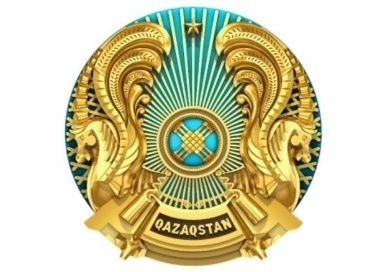           БАС МЕМЛЕКЕТТІК			                       ГЛАВНЫЙ САНИТАРИЯЛЫҚ ДӘРІГЕРІ			             ГОСУДАРСТВЕННЫЙ 								              САНИТАРНЫЙ ВРАЧҚАУЛЫ  				                            ПОСТАНОВЛЕНИЕ08 февраля 2021 года № -5                                                                      Орал  қаласы                                                                                                                          город  УральскОб ограничительных карантинных мерах на территории Западно-Казахстанской областиВ целях предупреждения распространения коронавирусной инфекции (далее – COVID-19) среди населения Западно-Казахстанской области (далее - ЗКО), а также с учетом сложившейся эпидемиологической обстановки на территории ЗКО, руководствуясь подпунктом 4) пункта 1, подпунктом 3) пункта 2 статьи 38, пунктами 2, 3, 4, 7 статьи 104 Кодекса Республики Казахстан «О здоровье народа и системе здравоохранения» от 7 июля 2020 года, ПОСТАНОВЛЯЮ:1. Ввести на территории Западно-Казахстанской области следующие ограничительные меры:1) запретить проведение зрелищных, спортивных мероприятий, выставок, форумов, конференций, а также семейных, памятных мероприятий (банкетов, свадеб, юбилеев, поминок и т.д.), в том числе на дому и иных мероприятий с массовым скоплением людей;2) запрет деятельности всех развлекательных объектов, банкетных залов, игровых площадок всех видов (за исключением дворовых), ночных клубов, баров, караоке, бильярд, компьютерных и игровых клубов, батутных центров, кальянных, букмекерских контор, оказания кейтеринговых услуг и услуг по организации праздников, детских дошкольных учреждений независимо от форм собственности (за исключением дежурных групп). - Разрешена работа театров, объектов культуры (индивидуальные, групповые репетиции с одновременным участием не более 30 человек, с заполняемостью посетителями не более 20 % от числа посадочных мест); - кинотеатров, заполняемостью не более 20 %  с обязательной регистрацией на сайте «InfoKazakhstan.kz» с соблюдением масочного режима, шахматной рассадки и социальной дистанции а также соблюдением требований приложения 9 постановления Главного государственного санитарного врача Республики Казахстан «О дальнейшем усилении мер по предупреждению заболеваний коронавирусной инфекцией среди населения Республики Казахстан» от 25 декабря 2020 года № 67 (далее - ПГГСВ № 67). 	3) перевод не менее 80% сотрудников государственных органов и организаций квазигосударственного сектора (численностью 15 и более), а также рекомендуем не менее 50% сотрудников частного предпринимательства на «дистанционную» форму работы, за исключением служб задействованных в противоэпидемических мероприятиях направленных на профилактику коронавирусной инфекции и обеспечивающих жизнеобеспечение населения. На «дистанционную» форму работы переводить в первую очередь сотрудников от 50 лет и старше, с проведением собраний, совещаний, семинаров, конференций только в селекторном режиме и посредством видеоконференцсвязи без проведения в оффлайн режиме. 4) в общественных местах, помещениях, предназначенных для посещения, обслуживания и отдыха населения, в общественном автотранспорте ношение медицинских или тканевых масок является обязательным, за исключением детей в возрасте до 5 (пяти) лет, а также в случаях приема пищи в местах общественного питания при соблюдении социальной дистанции.Ношение медицинских или тканевых масок в общественных местах на открытом воздухе является обязательным, за исключением детей в возрасте до 5 (пяти) лет и лиц, занимающихся индивидуальными, групповыми занятиями спортом не более 5 (пяти) человек при соблюдении социальной дистанции не менее 2 (двух) метров;5) организацию работы Центров обслуживания населения (далее - ЦОН), в том числе спецЦОНов с установлением графика работы ЦОНов (спецЦОНов) в будние дни (понедельник - пятница) с 09:00 до 18:00 часов, в субботние дни с 09:00 до 14:00 часов. Для соблюдения карантинных мер посещение ЦОНов и спецЦОНов по предварительному бронированию очереди через Egov.kz, телеграмм-бот, EgovKZBot 2.0;6) разрешение обучения учащихся: - обучение в традиционном формате в городских и сельских школах с контингентом до 300 учащихся, с численностью детей в классах до 15 человек;- обучение в общеобразовательных школах в дежурных классах с 1 по 5 классы включительно, в международных школах - до 7 класса включительно по заявлению родителей при соблюдении комплектации классов не более 15 детей;- индивидуального обучения учащихся во внеурочное время в группах не более 5 человек по решению администрации образовательного учреждения;- комбинированного обучения в течение 6 дней недели для выпускных классов (9,11 (12) классы: 70% предметов в штатном режиме, 30 % - в дистационном (не более 15 человек в классе, соблюдение социальной дистанции, обучение по принципу 1 класс -1 кабинет, одновременное нахождение не более 30% проектной мощности, усиление санитарно-дезинфекционного режима, масочного режима).  При регистрации одного случая заболеваемости COVID-19 среди детей или работников, посещающих школы, обеспечить закрытие на карантин школы до завершения инкубационного периода;- в организациях технического и профессионального, послесреднего образования и организациях высшего и послевузовского образования студентов 1 курсов со II семестра 2020-2021 учебного года перевести на комбинированный формат обучения с соблюдением санитарно-эпидемиологических требований. При регистрации одного случая заболеваемости COVID-19 среди студентов  или работников, посещающих ВУЗы/колледжи обеспечить закрытие на карантин факультета/отделения до завершения инкубационного периода;7) дежурные группы детских дошкольных организаций (с количеством не более 15 детей), с соблюдением расстояния между койками не менее 1 метра в спальных помещениях;8) сауны, SPAцентры, бассейны (заполняемость не более 50% от вместимости объекта, из расчета не менее 4 кв.м на 1 посетителя) с приостановлением функционирования в воскресные дни.9) религиозные объекты (мечети, церкви, соборы, синагоги и другие), разрешить работать с обеспечением заполняемости не более 30% и не менее 5 м2 на одного посетителя. Запретить проведение массовых коллективных мероприятий (жұма намаз, религиозных обрядов и других);10) продовольственные и непродовольственные открытые рынки (график работы с 09.00 часов до 17.00 часов при соблюдении требований ПГГСВ РК №67;11) продовольственные и непродовольственные крытые рынки, с соблюдением требований ПГГСВ РК №67 с приостановлением работы в воскресные дни; 12) торговые дома и центры (заполняемость не более 30 % от вместимости объекта, из расчета не менее 4 кв.м на 1 посетителя). С соблюдением требований ПГГСВ РК №67 с приостановлением работы в  воскресные дни, за исключением продуктовых супермаркетов и аптек, салонов красоты, химчисток, цветочных магазинов, фотосалонов, кинотеатров, банков (банкоматов) расположенных в них;13) непродовольственные магазины (заполняемость не более 30 % от вместимости объекта, из расчета не менее 4 кв.м на 1 посетителя). С соблюдением требований ПГГСВ РК №67.14) объектам общественного питания (график работы с 07.00 часов до 24.00 часов заполняемость не более 50%, но не более 50 посадочных мест, обеспечением соблюдения расстояния между столами не менее 2 метров, посадка за одним столом не должна превышать более 4 человек, без проведения коллективных, торжественных семейных и других массовых мероприятий) с соблюдением требований ПГГСВ РК №67. При установлении факта нарушения карантинных и ограничительных мер обеспечить запрет на работу; - разрешить деятельность фудкортов только на доставку и на вынос, с соблюдением требований  ПГГСВ РК №67; 15) салоны красоты, парикмахерские, объекты оказывающие косметологические услуги, по предварительной записи (заполняемость объекта из расчета не менее 4 кв.м на 1 посетителя);16) спортивно-оздоровительные объекты (фитнес центры, спортивные и тренажерные залы и др.) - по предварительной записи, заполняемость не более 50 % от вместимости объекта, из расчета не менее 5 кв.м на 1 посетителя. 2. 	График работы общественного транспорта:Работа общественного  транспорта (увеличение количества автобусов в часы пик, наличие кондуктора, обработка дезинфицирующими средствами на конечной остановке, открытие всех дверей, заполняемость по числу посадочных мест), при соблюдении требований ГГСВ РК № 67.3.	Жителям ЗКО:- при появлении первых симптомов респираторной инфекции (сухой кашель, повышенная температура, затруднение дыхания, одышка и т.д.) незамедлительно обращаться за медицинской помощью на дому, без посещения медицинских организаций, путем вызова скорой помощи по номеру 103;- лицам, старше 65 лет рекомендуется не покидать места проживания без крайней необходимости, за исключением случаев приобретения продовольствия, лекарств и медицинских изделий, посещение медицинских учреждений, а также товаров первой необходимости; - при проведении похоронных мероприятий не допускать скопления людей более 20 (двадцати) человек (а именно члены семьи, близкие родственники), с сохранением социальной дистанции не менее 2 (двух) метров.4. 	Акимам районов и города Уральск ЗКО обеспечить:  - соблюдение вышеуказанных ограничительных мер;- возобновление деятельности объектов после получения Акта оценки готовности объекта, в порядке, установленном приложением 1 к постановлению Главного государственного санитарного врача Республики Казахстан «Об ограничительных карантинных мерах и поэтапном их смягчении» от 25 декабря 2020 года № 68 (далее - ПГГСВ № 68); - размещение на видном месте на входе на объект Акта оценки готовности, для возможности общественного мониторинга; - информирование населения, физических и юридических лиц о работе сайта InfoKazakhstan.kz для ознакомления с санитарно-эпидемиологическими требованиями, предъявляемыми к работе объектов на период введения ограничительных мероприятий, в том числе карантина; - использование сайта InfoKazakhstan.kz для размещения жалоб и фактов нарушения режима карантина, в целях своевременного принятия мер предпринимателями для устранения нарушений; - размещение на сайте InfoKazakhstan.kz списка инспекторов, аудиторских организаций, осуществляющих проверку субъектов предпринимательства на соблюдение санитарно-эпидемиологических требований, предъявляемых к работе объектов на период введения ограничительных мероприятий, в том числе карантина; - внесение субъектом предпринимательства в паспорт объекта на сайте InfoKazakhstan.kz сведений о планируемой заполняемости помещений посетителями (определяется и вносится с учетом установленной площади на 1 человека, в соответствии с требованиями к деятельности объектов на период введения ограничительных мероприятий, в том числе карантина, определяемых в приложениях к ПГГСВ № 67).5. Всем организациям и предприятиям независимо от форм собственности обеспечить соблюдение санитарно-эпидемиологического режима:- обеспечить соблюдение требований Приказа Министра здравоохранения Республики Казахстан «О некоторых вопросах организации и проведения санитарно-противоэпидемических и санитарно-профилактических мероприятий» от 5 июля 2020 года № ҚР ДСМ-78/2020;- обеспечить персонал, сотрудников индивидуальными средствами защиты (масками, перчатками);- на входе и выходе из помещений, зданий установить санитайзеры;- не допускать посетителей, клиентов в помещения без масок;- контроль соблюдения социальной дистанции внутри и снаружи помещений, обеспечить наличие разметки;- регулярно проводить влажную уборку, дезинфекцию помещений и проветривание помещений;- у входа на всех объектах для постоянного
 мониторинга состояния посетителей проводить дистанционную бесконтактную термометрию при помощи ручного тепловизора;- максимально обеспечить условия для безналичного расчета за произведенные/полученные услуги (платежные карты, приложение на телефоне).6. 	Руководителям территориальных управлений санитарно-эпидемиологического контроля обеспечить: - исполнение требований действующих постановлений Главного государственного санитарного врача Республики Казахстан и Западно-Казахстанской области;- контроль за работой объектов водоснабжения с принятием необходимых мер по обеспечению населения питьевой водой гарантированного качества;- санитарно-эпидемиологический мониторинг качества воды, подаваемой населению, без принятия административных мер; - надзор за продуктовыми магазинами и организациями общественного питания, осуществляющими доставку еды, в рамках контроля за соблюдением режима карантина. - опрос больного COVID-19(U 07.1) и вирусной пневмонией (U 07.2);- эпидемиологическое расследование случаев COVID-19 с оформлением карты эпидемиологического расследования, за исключением очагов бессимптомных вирусоносителей, в которых отсутствуют лица, из группы риска (люди старше 60 лет с хроническими заболеваниями сердечно-сосудистой системы, сахарным диабетом, метаболическим синдромом, хроническими заболеваниями почек, беременные). Эпидемиологическое расследование случаев COVID-19 проводить в следующей приоритетности: очаги случаев COVID-19 с симптомами; очаги случаев COVID-19 с бессимптомным течением; иные очаги. Данные о пациенте вносятся в Веб приложение COVID-19 Министерства здравоохранения Республики Казахстан; - уведомление под роспись контактных, находящихся на домашнем карантине, а также лиц, проживающих совместно с ними, о необходимости соблюдения Правил изоляции на дому (домашний карантин); - контроль за соблюдением противоэпидемического режима в инфекционных стационарах и иных организациях здравоохранения; - информирование населения о текущей эпидемиологической ситуации по распространению COVID-19 и принимаемых мерах в регионах; - усилить информационно-разъяснительную работу среди населения 
о мерах профилактики COVID-19 (U07.1); - принятие мер административного воздействия за нарушение требований санитарно-карантинных требований; - обеспечить контроль проведения медицинскими организациями удаленного мониторинга за контактными посредством медицинской информационной системы. 7. 	Руководителю управления здравоохранения ЗКО обеспечить:- исполнение требований действующих постановлений Главных государственных санитарных врачей Республики Казахстан и Западно-Казахстанской области.8. 	Департаменту полиции ЗКО:- организовать патрулирование по соблюдению ограничительных мер, при выявлении нарушений либо неисполнения вышеуказанных требований незамедлительно направлять материалы в территориальные управления санитарно-эпидемиологического контроля;- совместно с территориальными управлениями санитарно-эпидемиологического контроля активизировать работу мониторинговых групп; - содействие в контроле за соблюдением условий домашнего карантина лиц с бессимптомным течением (носители) и лиц из окружения, определенных как близкий контакт с подтвержденным случаем COVID-19 (U07.1) и вирусной пневмонии (U07.2). 9. 	Управлению внутренней политики ЗКО, акимам районов и города Уральск ЗКО:- информировать население о принятых ограничительных мерах посредством массовой информации и социальных сетей; - разработать памятки для населения о принятых ограничительных мерах, в том числе инструкции для граждан о соблюдении мер предосторожности, правил поведения на улицах в период ограничительных мероприятий с указанием всех необходимых контактов экстренных и аварийных служб; - проводить информационное сопровождение в средствах массовой информации о мерах, принимаемых по локализации очагов заражения и минимизации рисков ее распространения среди жителей области.10. 	Главные государственные санитарные врачи города Уральск и районов ЗКО, осуществляющих деятельность в сфере санитарно-эпидемиологического благополучия населения вправе принимать решения об ужесточении карантинных мер в зависимости от складывающейся эпидемиологической ситуации на соответствующей территории.11. Постановление обязательно для исполнения всеми физическими и юридическими лицами независимо от форм собственности.12. Настоящее постановление довести до сведения всех заинтересованных ведомств, население проинформировать посредством массовой информации и социальных сетей.13.	Считать утратившими силу Постановления Главного государственного санитарного врача ЗКО: «Об усилении ограничительных карантинных мерах на территории Западно-Казахстанской области» от 21 января 2021 года №2-ПГВр; «О внесении дополнений в постановление Главного государственного санитарного врача Западно-Казахстанской области от 21 января 2021 года №2-ПГВр «Об усилении ограничительных карантинных мерах на территории Западно-Казахстанской области» от 28 января 2021 года № 3-ПГВр; «О внесении изменений в постановление Главного государственного санитарного врача Западно-Казахстанской области от 21 января 2021 года №2-ПГВр «Об усилении ограничительных карантинных мерах на территории Западно-Казахстанской области» от 29 января 2021 года № 4-ПГВр».22.	Контроль за исполнением настоящего постановления возложить на заместителя руководителя Департамента Мустаева Н.Е. 23. 	Настоящее постановление вводится в действие с момента подписания.Главный государственный санитарный врач Западно-Казахстанской области                                  М. АрыспаевКелісу шешімдері
08.02.2021 11:13:08: Мустаев Н. Е.(Басшының орынбасары) - - жөндеуге жіберілді
08.02.2021 12:03:12: Мустаев Н. Е.(Басшының орынбасары) - - ескертпелерсіз келісілген
08.02.2021 12:13:17: Мустаев Н. Е.(Басшының орынбасары) - - ескертпелерсіз келісілген
Қол қою шешімі
08.02.2021 13:15:03 Арыспаев М. К.. Қол қойылды
08.02.2021-ғы № 24-30-01-1/455 шығыс хаты